BabaannemGösterim Tarihi: 	01 Temmuz 2016Dağıtım: 		MC FilmYapım: 		Gümüş FilmTür: 			DramYapım Yılı: 		2016Web Sitesi: 		http://www.babaannem.comFacebook: 		https://www.facebook.com/babaannemfilmiYönetmen: 		Serkan ÖzarslanSenaryo: 		Serkan ÖzarslanGörüntü Yön.: 	Neco AkdenizMüzik: 		Nahadır Sağbaş Işık: 			Ali KaraSaç & Makyöz: 	Figen Soysal ZaimOyuncular: 	Meral Çetinkaya, Mehmet Can Mincinozlu, Tuna Kiremitçi, Özgül Koşar, Sertaç Ekici, Neslihan Günydın Aka, Duru Tuana Ok, Sayım Çınar“İnsan Evladı İçin Ne Yapmaz ki!”Babaannem 1 Temmuz’da vizyonda! Başrollerinde Meral Çetinkaya ve Mehmetcan Mincinozlu’nun rol aldığı Babaannem 1 Temmuz’da seyircisiyle buluşmaya hazırlanıyor. Film kâğıtların geri dönüşümü üzerinden bir insanın değişimini anlatıyor.İstanbul’da, özellikle akşam vakitlerinde karşılaştığımız kâğıt toplayıcılarının da hikayesi film oldu. Aslında film, tamamen kağıt toplayıcıların dramını anlatmıyor. Serkan Özarslan’ın yönettiği Babaannem, kâğıtların geri dönüşümü üzerinden bir insanın dönüşümüne, mazide yaşadıklarına ve iç hesaplaşmalarına odaklanıyor. Başrollerde Meral Çetinkaya, Mehmetcan Mincinozlu, Tuna Kiremitçi, Özgül Koşar, Neslihan Aka, Sayım Çınar’ın yer aldığı filmde Kiremitçi bir sahafı canlandırıyor. Yapımcılığını Gümüş Film’in üstlendiği Babaannem 1 Temmuz’da gösterime girecek.16 günde tamamlanan Babaannem filminin çekimleri İstanbul ve İzmir’de gerçekleştirildi. HİKAYE“Bir babaanne torununu iyileştirmek için neler yapabilir?”Mehmet varlıklı bir ailenin çocuğudur. Bir gece trafik kazasında annesini ve babasını kaybeder. Başına gelen bu kötü olay aslında onun için çok zor bir sürecin başlangıcıdır. Mehmet bir süre sonra annesinin ve babasının yaptığı dolandırıcılıklar yüzünden her şeyini kaybeder ve bir gece hayatına son vermeyi dener. Hastanede gözlerini açtığında karşısında babaannesi Zehra Hanımı bulur. Babaannesi ona bundan sonraki tüm hayatını onu iyileştirmeye adayacağını söyler.Zehra Hanım, Mehmet'i alarak babasından kalma İstanbul'daki derme çatma eve gelir. Ailesinin yaptıklarından utanan ve bununla başa çıkamadığı için intihar eden Mehmet iyileşebilecek midir? 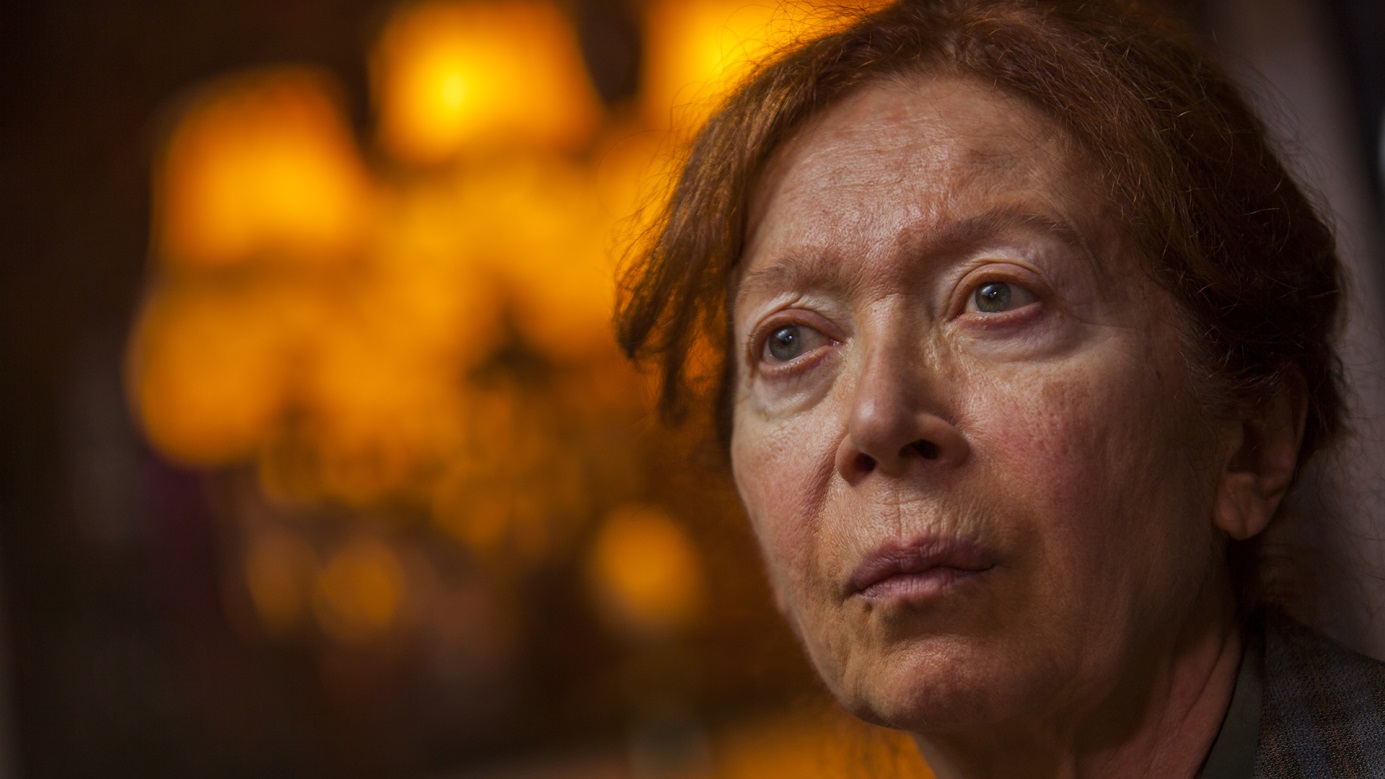 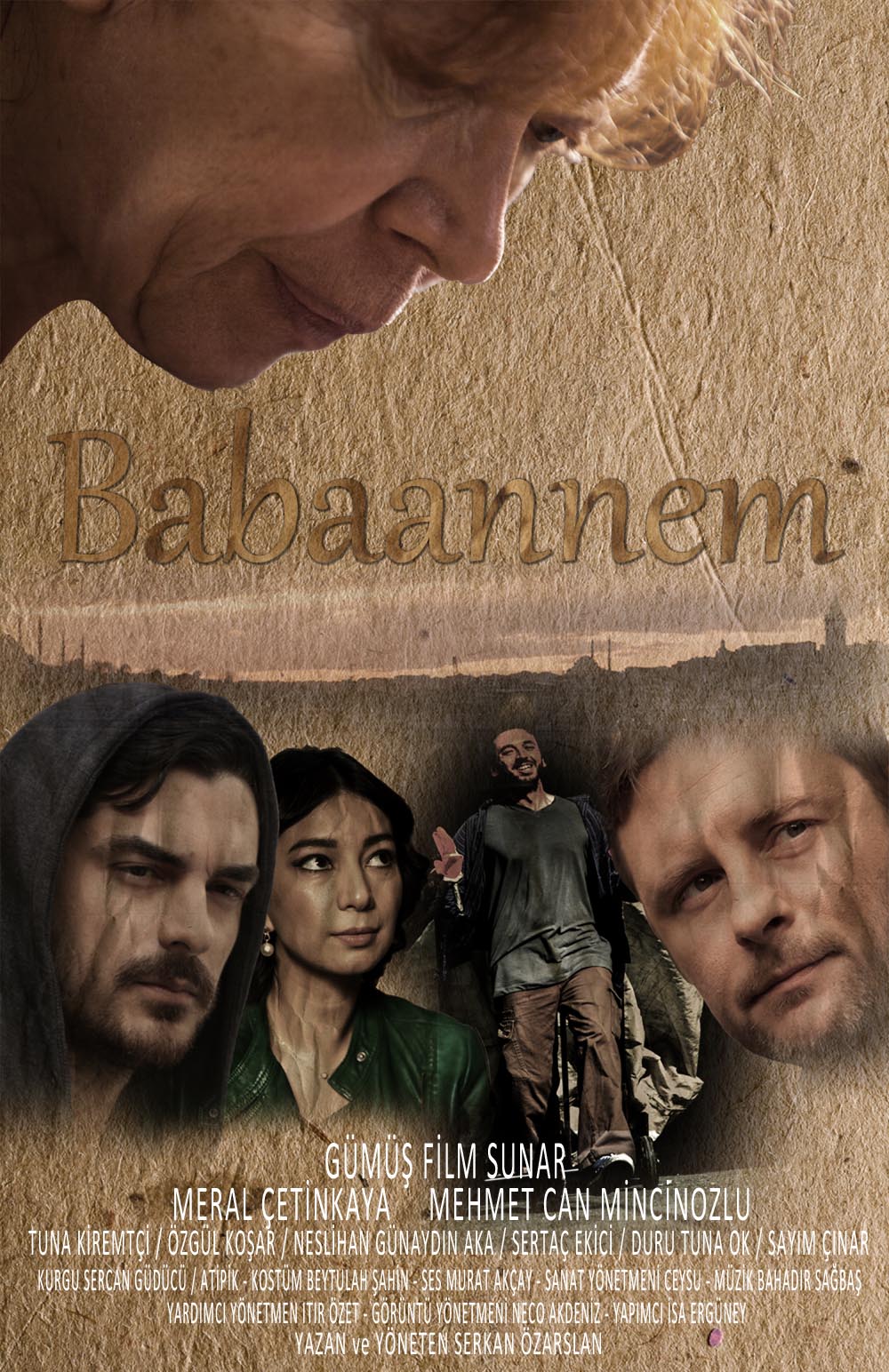 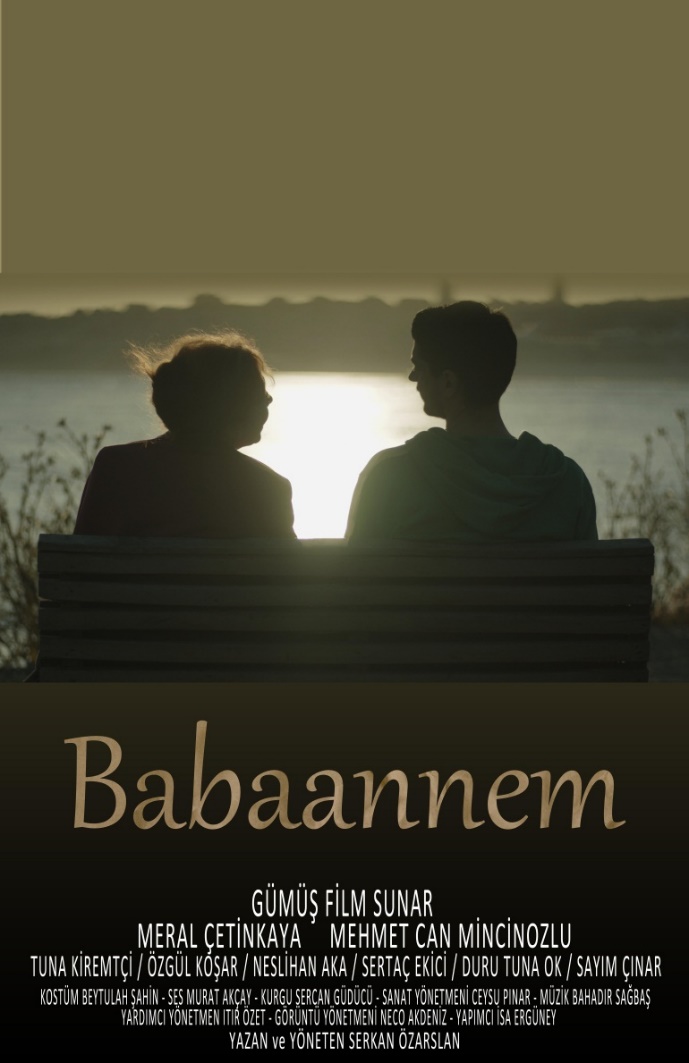 